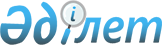 О признании утратившими силу некоторых постановлений акимата Карагандинской областиПостановление акимата Карагандинской области от 4 марта 2016 года № 13/02      В соответствии с Законом Республики Казахстан от 23 января 2001 года "О местном государственном управлении и самоуправлении в Республике Казахстан", Законом Республики Казахстан от 24 марта 1998 года "О нормативных правовых актах" акимат Карагандинской области ПОСТАНОВЛЯЕТ:

      1. Признать утратившим силу:

      1) постановление акимата Карагандинской области от 6 августа 2015 года № 44/01 "Об установлении видов субсидируемых гербицидов и норм субсидий" (зарегистрировано в Реестре государственной регистрации нормативных правовых актов за № 3364, опубликовано в информационно-правовой системе "Әділет" 17 августа 2015 года, в газетах "Индустриальная Караганда" № 116 (21867) от 18 августа 2015 года и "Орталық Қазақстан" № 130 (22015) от 18 августа 2015 года);

      2) постановление акимата Карагандинской области от 12 июня 2015 года № 32/07 "Об установлении перечня приоритетных сельскохозяйственных культур и норм субсидий" (зарегистрировано в Реестре государственной регистрации нормативных правовых актов за № 3277, опубликовано в информационно-правовой системе "Әділет" 24 июня 2015 года, в газетах "Индустриальная Караганда" № 89-90 (21840-21841) от 23 июня 2015 года и "Орталық Қазақстан" № 103 (21988) от 23 июня 2015 года).

      2. Контроль за исполнением настоящего постановления возложить на курирующего заместителя акима области.


					© 2012. РГП на ПХВ «Институт законодательства и правовой информации Республики Казахстан» Министерства юстиции Республики Казахстан
				
      Аким области

Н. Абдибеков
